2023世界主教代表會議台中教區各堂區及團體小組諮詢會議相關事項說明教區階段的展開說明如下：日期: 2021年10月7日到2022年4月30日目標：諮詢天主子民：聆聽、參與、辨明如何進行諮詢：誠實地：真正諮詢過天主子民盡可能廣泛地：每個人都參與其中，包括社會邊緣人實際地：為傳福音的使命提供具體的幫助教區階段的協助：共議小組在每個教區協調這次諮詢在諮詢結束時為了共同的辨明，舉行教區大會負責人：天主的子民，受召參與教區主教，負責辨明的過程共議團隊，協調並推動本堂神父，負責推動堂區層面的參與材料：《準備文件》中的10個「核心主題」教區能夠準備的任何東西提醒：為體現一個共議性的教會的基本原則及做法彼此傾聽，為聆聽天主聖神。在祈禱的氛圍中，基於禮儀和天主聖言。一個與別人分享的經驗，不只是填寫問卷。是一個轉變的進程，並非是一次過的事件。一起辨明，好使所作的決定是為所有人的益處。一、會議準備堂區／修會選擇一適當時間（如主日彌撒後、團體聚會時），使用教區網站提供的世界主教代表會議專區裡的資料，向全體教友/會士簡介此次大會的精神、目標及諮詢的核心主題，之後各小組再進行聚會。小組聚會採實體或線上形式皆可，主要應有交流和對談，而非單向填寫問卷。每組人數20位以內。小組聚會前，請由團體中推選一位帶領聚會及一位記錄。準備聖經及問卷。二、小組聚會團體堂區教友組織：例如聖母軍、基督活力、讀經分享小組、信仰小團體、聖詠團…等善會。度獻身生活者團體。此次總秘書處指導文件特別提到要聆聽身處社會邊緣人們的聲音，故亦可邀請堂區及修會服務的一些弱勢族群，如：街友、監獄收容人…，請他們參與分享。教區亦將另行發文邀請教會學校、學前教育、社福機構、醫院等教外員工表達其對教會的建議及期待。三、聚會時間聆聽及分享聖言：15-20分鐘。議題討論：30-40分鐘。合計約60分鐘，可彈性伸縮。四、會議程序誦念為世界主教代表會議祈禱文由十個核心主題中選擇至少2個主題討論聆聽天主聖言：按所選議題列出之聖經章節，選擇其中一段聖經祈禱默想。可採用以下或類似流程。1)大組宣讀聖經/各自默讀/再聽一遍；2)分3人一組：每位在小組中以祈禱的態度，念出觸動自己的字句，念3次，分享為什麼念出來的字句觸動我，每位1分鐘。3)大組：一起念天主經議題討論及記錄：主持人帶領全體逐一討論所選議題中所列出的問題，並請一位記錄，先行以書面記錄。主持人帶領結束祈禱。五、提交紀錄請於2022/4/30前，呈交小組會議記錄於教區提供之網路問卷回答欄上，網址 https://forms.gle/mbuwwzDb7fW9eBUa8或掃描QRcode: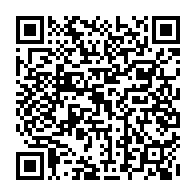 為世界主教代表會議祈禱文天主聖神，我們因祢的名，相聚祢台前。祢是我們的唯一導師，請寓居我們心中；指引我們該走之路，教導我們如何踐行。我們生性軟弱，容易犯罪；不要讓我們製造紛亂。不要讓我們因無知而誤入歧途，因偏執而犯錯。願我們在祢內合而為一，持守真理，實踐正義，同道偕行，邁向永生。天主聖神，我們向祢呈奉以上的祈求：祢時時處處運行不息；祢與聖父及聖子，共融相通，於無窮世之世。阿們。